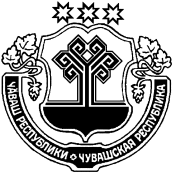 В соответствии с Федеральным законом от 02.03.2007 № 25-ФЗ «О муниципальной службе в Российской Федерации», Федеральным законом от 25.12.2008 № 273-ФЗ «О противодействии коррупции», в целях предотвращения конфликта интересов на муниципальной службе администрация Янтиковского муниципального округа п о с т а н о в л я е т:1. Утвердить прилагаемый Порядок уведомления представителя нанимателя (работодателя) о намерении выполнять иную оплачиваемую работу муниципальными служащими администрации Янтиковского муниципального округа.2. Признать утратившим силу постановление администрации Янтиковского района от 22.06.2022 № 231 «Об утверждении Порядка уведомления представителя нанимателя (работодателя) о намерении выполнять иную оплачиваемую работу муниципальными служащими администрации Янтиковского района».3. Отделу организационно-контрольной, кадровой работы и цифрового развития администрации Янтиковского муниципального округа обеспечить ознакомление муниципальных служащих с настоящим постановлением персонально под подпись.4. Контроль за исполнением настоящего постановления возложить на заместителя главы администрации Янтиковского муниципального округа – начальника отдела организационно-контрольной, кадровой работы и цифрового развития.5. Настоящее постановление вступает в силу со дня его официального опубликования.Глава Янтиковского муниципального округа                                                                       В.Б. МихайловУТВЕРЖДЕН
постановлением администрации
Янтиковского муниципального округа
от 28.06.2023 № 551Порядок
уведомления представителя нанимателя (работодателя) о намерении выполнять иную оплачиваемую работу муниципальными служащими администрации Янтиковского муниципального округа1. Настоящий Порядок разработан на основании части 2 статьи 11 Федерального закона от 02.03.2007 № 25-ФЗ «О муниципальной службе в Российской Федерации» с целью предотвращения конфликта интересов на муниципальной службе и устанавливает процедуру уведомления представителя нанимателя (работодателя) о намерении выполнять иную оплачиваемую работу муниципальными служащими администрации Янтиковского муниципального округа (далее - муниципальные служащие), а также порядок регистрации таких уведомлений.2. Муниципальные служащие, за исключением главы администрации Янтиковского муниципального округа, вправе с предварительным письменным уведомлением представителя нанимателя (работодателя) выполнять иную оплачиваемую работу, если это не повлечет за собой конфликт интересов и если иное не предусмотрено Федеральным законом от 02.03.2007 № 25-ФЗ «О муниципальной службе в Российской Федерации».3. Под конфликтом интересов понимается ситуация, при которой личная заинтересованность (прямая или косвенная) лица, замещающего должность, замещение которой предусматривает обязанность принимать меры по предотвращению и урегулированию конфликта интересов, влияет или может повлиять на надлежащее, объективное и беспристрастное исполнение им должностных (служебных) обязанностей (осуществление полномочий).4. Выполнение муниципальными служащими иной оплачиваемой работы должно осуществляться в свободное от основной работы время в соответствии с требованиями трудового законодательства о работе по совместительству и с соблюдением запретов, связанных с прохождением муниципальной службы.5. Муниципальные служащие, планирующие выполнять иную оплачиваемую работу, направляют работодателю уведомление в письменной форме (приложение № 1). Указанное уведомление должно быть направлено не менее чем за 10 календарных дней до даты начала выполнения иной оплачиваемой работы.Предварительное уведомление о предстоящем выполнении иной оплачиваемой работы должно содержать:- наименование и характеристику деятельности организации (учреждения), в котором предполагается осуществлять иную оплачиваемую работу;- наименование должности по иной оплачиваемой работе, основные обязанности, описание характера работы;- предполагаемый график занятости (сроки и время выполнения иной оплачиваемой работы).В течение 3 дней после заключения муниципальным служащим трудового договора или договора гражданско-правового характера на выполнение иной оплачиваемой работы муниципальный служащий направляет копию соответствующего договора работодателю.Вновь назначенные муниципальные служащие, осуществляющие иную оплачиваемую работу на день назначения на должность муниципальной службы, уведомляют о выполнении иной оплачиваемой работы в день назначения на должность муниципальной службы с приложением к уведомлению копии трудового договора или договора гражданско-правового характера на выполнение иной оплачиваемой работы.6. Уведомление подлежит обязательному согласованию для муниципальных служащих администрации Янтиковского муниципального округа - с руководителем структурного подразделения, для руководителей структурных подразделений администрации - с заместителями главы администрации, курирующими и контролирующими деятельность соответствующего структурного подразделения.7. Согласование уведомления должно подтверждать, что выполнение муниципальным служащим иной оплачиваемой работы не приведет к возникновению конфликта интересов и предполагаемый график иной оплачиваемой работы не будет препятствовать исполнению должностных обязанностей муниципального служащего в течение установленной продолжительности рабочего времени в рабочую неделю.8. Муниципальные служащие представляют уведомление в отдел организационно-контрольной, кадровой работы и цифрового развития администрации Янтиковского муниципального округа (далее - орготдел).Сотрудники орготдела в день поступления уведомления осуществляют его регистрацию в Журнале регистрации уведомлений муниципальных служащих об иной оплачиваемой работе, составленном по форме согласно приложению № 2 к настоящему Порядку.После регистрации уведомления в целях информирования уведомление направляется представителю нанимателя (работодателю) не позднее следующего рабочего дня с момента поступления уведомления.9. Копия зарегистрированного в установленном порядке уведомления с отметкой о регистрации в день регистрации выдается муниципальному служащему на руки либо направляется по почте с уведомлением о получении. На копии уведомления, подлежащего передаче муниципальному служащему, делается запись «Уведомление зарегистрировано» с указанием даты и номера регистрации уведомления, фамилии, инициалов и должности лица, зарегистрировавшего данное уведомление.10. В случае если работодатель усматривает наличие конфликта интересов при исполнении муниципальным служащим иной оплачиваемой работы, то он направляет уведомление муниципального служащего с соответствующей резолюцией в комиссию по соблюдению требований к служебному поведению муниципальных служащих администрации Янтиковского муниципального округа Чувашской Республики и урегулированию конфликта интересов (далее - Комиссия).11. По итогам рассмотрения уведомления Комиссия принимает одно из двух решений:1) установлен факт наличия конфликта интересов в случае выполнения иной оплачиваемой работы муниципальным служащим;2) установлен факт отсутствия конфликта интересов в случае выполнения иной оплачиваемой работы муниципальным служащим.12. Копии протоколов заседания Комиссии направляются работодателю, а также муниципальному служащему полностью или в виде выписок из него в 3-дневный срок со дня заседания.13. В случае изменения графика выполнения иной оплачиваемой работы, а также иных обстоятельств, связанных с выполнением такой работы, муниципальный служащий обязан уведомить работодателя в соответствии с настоящим Порядком.Приложение № 1
к Порядку уведомления представителя
нанимателя (работодателя) о намерении
выполнять иную оплачиваемую работу
муниципальными служащими
администрации Янтиковского муниципального округа
                                        ___________________________                                        (фамилия и инициалы                                        (представителя нанимателя                                        (работодателя))Уведомление
представителя нанимателя (работодателя) о намерении выполнять иную оплачиваемую работу муниципальными служащими администрации Янтиковского муниципального округа     В  соответствии  с частью 2 статьи 11 Федерального закона от 2 марта2007 года № 25-ФЗ «О муниципальной службе в Российской Федерации»:     Я, ________________________________________________________________,                    (фамилия, имя, отчество)замещающий(ая) должность муниципальной службы _____________________________________________________________________________________________________________________________________________________________________________                        (наименование должности)намерен(а)  с «___» ________ 20__ г. по «___» ________ 20__ г. заниматься(занимаюсь) иной оплачиваемой деятельностью (нужное подчеркнуть),выполняя работу_________________________________________________________________________              (по трудовому договору, гражданско-трудовому)в _______________________________________________________________________________________________________________________________________________.                   (полное наименование организации)     Работа _____________________________________________________________                (конкретная работа или трудовая функция)_________________________________________________________________________будет  выполняться  в  свободное  от  основной работы время и не повлечетза собой конфликт интересов.     При   выполнении  указанной  работы  обязуюсь  соблюдать  запреты  итребования,   предусмотренные   статьями  13 и 14   Федерального   закона«О муниципальной службе в Российской Федерации».«____» _________ 20___ г. __________________   _____________________                             (подпись)         (расшифровка подписи)Приложение № 2
к Порядку уведомления представителя
нанимателя (работодателя) о намерении
выполнять иную оплачиваемую работу
муниципальными служащими
администрации Янтиковского муниципального округаЖурнал
регистрации уведомлений о намерении выполнять иную оплачиваемую работу муниципальными служащими администрации Янтиковского муниципального округаЧУВАШСКАЯ РЕСПУБЛИКА ЧĂВАШ РЕСПУБЛИКИ АДМИНИСТРАЦИЯ ЯНТИКОВСКОГО МУНИЦИПАЛЬНОГО ОКРУГАПОСТАНОВЛЕНИЕ28.06.2023 № 551село ЯнтиковоТĂВАЙ МУНИЦИПАЛЛĂ ОКРУГĚНАДМИНИСТРАЦИЙĔЙЫШĂНУ28.06.2023  551№ Тǎвай ялěОб утверждении Порядка уведомления представителя нанимателя (работодателя) о намерении выполнять иную оплачиваемую работу муниципальными служащими администрации Янтиковского муниципального округа№
п/пФ.И.О. сотрудника, представившего уведомлениеДолжность сотрудника, представившего уведомлениеДата составления уведомления/ дата регистрации уведомленияФ.И.О. сотрудника, принявшего уведомлениеПодпись сотрудника, принявшего уведомлениеДата направления уведомления (руководителю органа)Дата рассмотрения уведомления (резолюции)Содержание резолюцииСведения о рассмотрении уведомления Комиссией по урегулированию конфликта интересов (в случае рассмотрения)12345678910123